Государственная информационная система Защиты прав потребителей – ГИС ЗПП – это информационный ресурс направленный на информирование, консультирование и просвещение потребителей.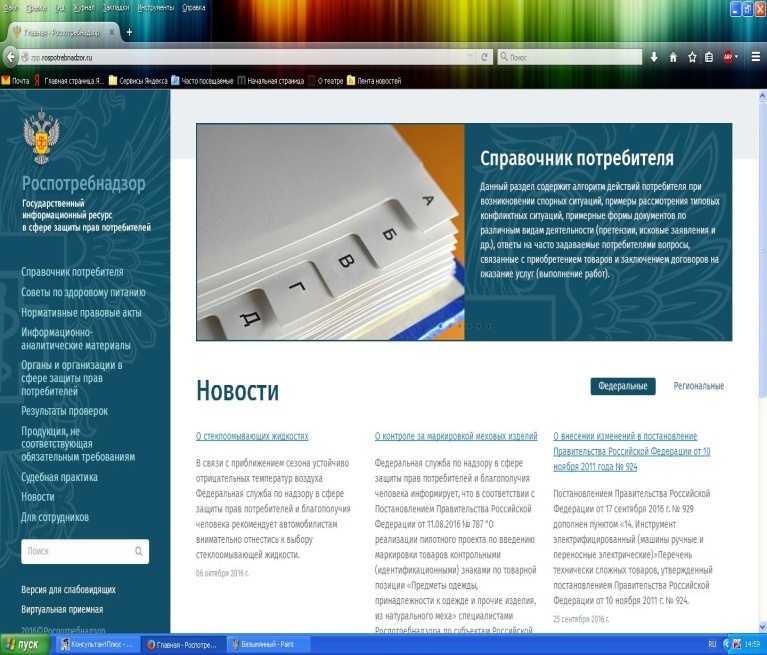 Данный информационный портал был создан с целью ознакомления граждан, с законодательством о Защите прав потребителей, а  также информирования о продукции не отвечающей Российским стандартам качества.  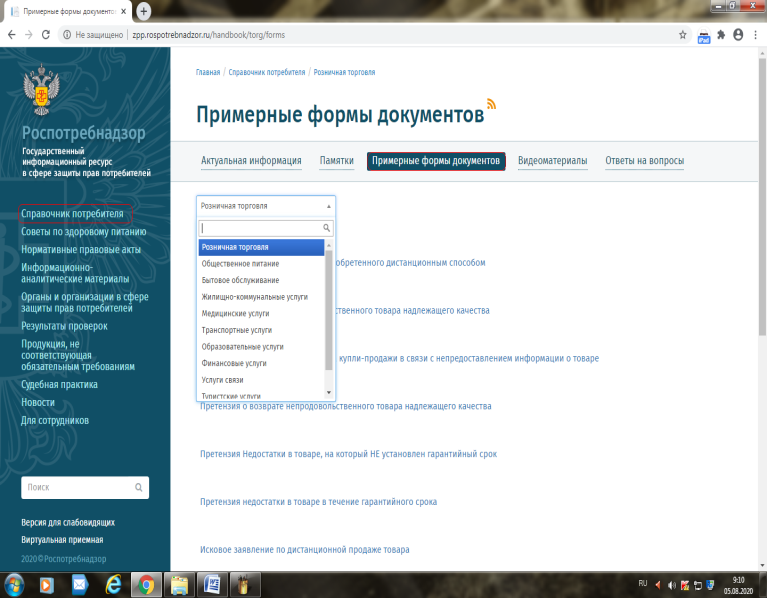 ГИС – ЗПП  - первый  информационный портал, помогающий потребителям защитить свои  права  самостоятельно без лишних экономических и финансовых  затрат, поскольку содержит образцы документов (претензии, исковых заявлений) по наиболее часто встречающимся нарушениям в сфере защиты прав потребителей.Для того, чтобы воспользоваться сайтом ГИС ЗПП – необходимо перейти на данную страницу https://zpp.rospotrebnadzor.ru/Попадая на главную страницу, слева, можно увидеть следующие вкладки:- справочник потребителя;- советы по здоровому питанию;- нормативные правовые акты;- информационно – аналитические материалы;- органы и организации по защите прав потребителей;-результаты проверок  юридических  лиц и  индивидуальных предпринимателей;- продукция, не соответствующая обязательным требования;- судебная практика;- новости сферы защиты прав потребителей;Наиболее интересными для большинства потребителей является вкладка под названием «Справочник потребителя». В разделе  в свою очередь имеются подразделы, такие как:- актуальная информация;- памятки;- примерные формы документов;- видеоматериалы;- ответы на вопросы.Кроме того  информация,  разделена по сферам  потребительского рынка, таким как  розничная продажа, бытовые услуги, образовательные услуги и другие, что упрощает поиск возникающих у граждан вопросов.Потратив немного времени на изучение данного раздела, вы с легкостью сможете самостоятельно направить грамотную претензию продавцу или исполнителю, либо же самостоятельно обратится в суд с исковым заявлением, с указанием конкретного тех норм Российского Законодательства, которые были нарушены, а также заявить свое требование в суде наиболее полно и доступно, что ускорит процесс судебного разбирательства.Данный информационный ресурс, является отличным помощником потребителя, при возникновении вопросов касательно действующего законодательства, а также пошаговую инструкцию о том, что делать в случае нарушения прав потребителя.Подготовлено с использованием материалов сайта: https://zpp.rospotrebnadzor.ru/Ждем Вас по адресам:ФБУЗ «Центр гигиены и эпидемиологии в Иркутской области»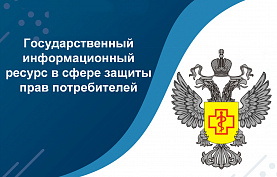 Государственная информационная система Защиты прав потребителейКонсультационные центр, пункты по защите прав потребителей.г.Иркутск, ул.Трилиссера, 51,   8(395-2)22-23-88 zpp@sesoirk.irkutsk.ruг.Шелехов, ул.Ленина, 9   8(395-2)22-23-88 zpp@sesoirk.irkutsk.ruг.Ангарск, 95 кв. д.17   тел.8(395-5) 67-13-50   ffbuz-angarsk@yandex.ruг.Усолье-Сибирское, ул.Ленина, 73                           тел.8(395-43) 6-79-24ffbuz-usolie-sibirskoe@yandex.ruг.Черемхово, ул.Плеханова, 1, тел.8(395-46) 5-66-38; ffbuz-cheremxovo@yandex.ruг.Саянск, мкр.Благовещенский, 5а, тел.8(395-53) 5-24-89;  ffbus-saynsk@yandex.ruп.Залари тел.8 (395-52) 22-23-88; zpp@sesoirk.irkutsk.ruг.Тулун,     ул.Виноградова, 21, тел. 8(395-30) 2-10-20;ffbuz-tulun@yandex.ru,kc-zpp.irk@yandex.ruг.Нижнеудинск, ул.Энгельса, 8                                    8(395-2)22-23-88 zpp@sesoirk.irkutsk.ruг.Тайшет,ул.Северовокзальная,   17А-1Н,                                         тел. 8(395-63) 5-21-58; ffbuz-taishet@yandex.ruг.Братск, ул.Муханова, 20,                                                    тел.8(395-2) 22-23-88; ffbuz-bratsk@yandex.ruг.Железногорск-Илимский, 3 кв., д.40                 8(395-2)22-23-88 zpp@sesoirk.irkutsk.ruг.Усть-Илимск, лечебная зона, 6                                        тел.8(395-35) 6-44-46;ffbuz-u-ilimsk@yandex.ru,kp-zpp.UI@yandex.ruг.Усть-Кут, ул.Кирова, 91, 8(395-2)22-23-88 zpp@sesoirk.irkutsk.ruп.Усть-Ордынский, пер.1-ый Октябрьский, 12  8(395-2)22-23-88 zpp@sesoirk.irkutsk.ru